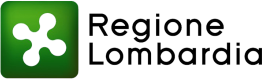 Alla Regione Lombardiaper il tramite del Comune di LUISAGOIl/La sottoscritto/a	nato/a a………………………………………………………………………………………...….   Prov   …………   il …………………………………………….e-mail/PEC …………………………………………………………………………………………………………………………………………….………..CHIEDEl’abilitazione della propria Tessera Sanitaria - Carta Nazionale dei Servizi (TS/CNS) al fine di beneficiare della riduzione del prezzo del carburante alla pompa di cui alla legge regionale 20 dicembre 1999, n. 28;che il beneficio della riduzione del prezzo del carburante alla pompa di cui alla legge regionale 20 dicembre 1999, n. 28 sia esteso ai componenti del nucleo familiare, secondo le risultanze dello stato di famiglia presso l’Anagrafe comunale.Generalità dei componenti del nucleo familiare1. Cognome ………………………………………………………………..Nome ………………………………………………..………Codice Fiscale …………………………………………………………2. Cognome …………………………………………………..…………. Nome …………………………………………………….……Codice Fiscale ……………………………………………………….3.   Cognome …………………………………………………..………	Nome ……………………………………………………..……Codice Fiscale ………………………………………………………4. Cognome ………………………………………………..…………. Nome ……………………………………………………..……Codice Fiscale …………………………………………………….5.   Cognome  …………………………………………..…….………	Nome …………………………………………………..…………Codice Fiscale …………………………………………………….6.   Cognome ……………………………………………….….………	Nome …………………………………………………………….Codice Fiscale …………………………………………………….CONSAPEVOLE, ai sensi dell’art. 75 del D.P.R. 28 dicembre 2000 n. 445, dell’obbligo di restituzione alla Regione Lombardia degli sconti indebitamente usufruiti per effetto di false dichiarazioni, nonché dell’eventuale maggiore danno riconosciuto in sede giudiziaria a seguito di procedimento penale attivato dalla Procura della Repubblica cui la Regione è comunque tenuta ad inoltrare l’informativa di notizia di reato e INFORMATO, ai sensi dell’art. 76 delD.P.R. 28 dicembre 2000 n. 445, delle responsabilità penali cui potrà incorrere in caso di dichiarazioni non rispondenti a verità,DICHIARA1. che il codice fiscale attribuitogli/le è il seguente: ……………………………………………………………………………………2. di essere residente nel Comune di ………………..………………………………………………………….…………….. Prov ……, in Via ……………………………………………………………………………..………………………………………………………….n. …………….di essere intestatario/a, cointestatario/a o titolare di diritto reale di godimento, titolare di contratto di locazione finanziaria, secondo le risultanze del P.R.A.autoveicolo targato ..……………………….……	motoveicolo targato …….………………..…………..autoveicolo targato ………………………..…….	motoveicolo targato …….………………..……………autoveicolo targato ..……………..…..…..……	motoveicolo targato ……….………………..…………di impegnarsi a comunicare a questo Comune ogni variazione riguardante la propria  residenza entro il terzo giorno dall’avvenuta richiesta di variazione;di impegnarsi a comunicare a questo Comune il venir meno dell’intestazione o della titolarità del diritto reale di godimento sul veicolo cui la “carta sconto carburante” si riferisce (es. vendita del veicolo) nonché la perdita di possesso del veicolo a qualunque titolo (es. furto, demolizione);che per il/i veicolo/i per i quali si chiede di beneficiare dello sconto carburante, la tassa automobilistica risulta dovuta e regolarmente versata a Regione Lombardia per l’annualità in corso al momento della presentazione della domanda, salvo il caso in cui risulti attiva un’esenzione riconosciuta da Regione Lombardia;di essere consapevole che dal momento in cui la tassa automobilistica per il/i veicoli sopra indicati risulti dovuta ad altra Regione, si decade dal beneficio;di essere a conoscenza che la “TS/CNS” deve essere utilizzata esclusivamente dal titolare della stessa mediante digitazione di PIN;di essere a conoscenza che, per lo stesso veicolo, il successivo rifornimento a prezzo scontato è ammesso a condizione che siano trascorse almeno 12 ore dal precedente;di essere a conoscenza che è possibile acquistare benzina a prezzo scontato entro i limiti massimi di 80 litri giornalieri e 250 litri mensili;di conoscere le disposizioni della l.r. 20 dicembre 1999 n. 28, e, in particolare, degli artt. 7 e 8 inerenti la vigilanza e le sanzioni previste in caso di uso irregolare o fraudolento della “Carta regionale dei Servizi”.ALLEGACarta di circolazione del veicolo per il quale è richiesta l’abilitazione della Tessera Sanitaria - Carta Nazionale dei ServiziDocumento di riconoscimento in corso di validità.Luogo e Data	 	firma  	INFORMATIVA RELATIVA AL TRATTAMENTO DEI DATI PERSONALI(ai sensi degli artt. 13 e 14 del Regolamento (UE) 2016/679)PER L’ABILITAZIONE DELLA TESSERA SANITARIA ALLO SCONTO CARBURANTE E L’ESTENSIONE DEL BENEFICIO AI FAMILIARIPrima che ci fornisca i suoi dati personali, in armonia con quanto previsto dal Regolamento Europeo 2016/679, dal D.lgs. 30 giugno 2003, n. 196 e dal D.lgs. 10 agosto 2018, n. 101, il cui obiettivo è quello di proteggere i diritti e le libertà fondamentali delle persone fisiche, in particolare il diritto alla protezione dei dati personali, è necessario che lei prenda visione di una serie di informazioni che la possono aiutare a comprendere le motivazioni per le quali verranno trattati i suoi dati personali, spiegandole quali sono i Suoi diritti e come li potrà esercitare.Finalità del trattamento dei dati personaliI Suoi dati personali (dati anagrafici e codice fiscale) sono trattati ai fini di procedere all’abilitazione della Carta Nazionale dei Servizi e di quella dei propri familiari allo sconto sul rifornimento di carburante, ai sensi della l.r. n. 28 del 20 dicembre 1999.Modalità del trattamento dei datiIl trattamento è effettuato con l’ausilio di mezzi elettronici o comunque automatizzati e trasmessi attraverso reti telematiche. I medesimi dati sono trattati con modalità cartacea. Il Titolare adotta misure tecniche e organizzative adeguate a garantire un livello di sicurezza idoneo rispetto alla tipologia di dati trattati.Titolare del TrattamentoTitolare del trattamento dei Suoi dati è Regione Lombardia nella persona del suo Presidente pro tempore - Piazza Città di Lombardia, 1 - 20124 Milano.Responsabile della Protezione dei datiIl Responsabile della Protezione dei dati (RPD) è contattabile al seguente indirizzo rpd@regione.lombardia.itComunicazione e diffusione dei dati personaliI suoi dati potranno essere comunicati, per finalità istituzionali, ad altri titolari autonomi di trattamento dei dati pubblici o privati a cui Regione, ai sensi di legge, affida alcune attività o con cui collabora per la gestione e la riscossione dei tributi regionali, il cui elenco è disponibile presso la sede del Titolare. Fra questi rientra ARIA SpA, Azienda Regionale per l'Innovazione e gli Acquisti, con sede in Via Taramelli, 26 - 20124 Milano, nella persona del suo Legale Rappresentante, la cui nomina è stata prevista dalla Convenzione n. 19098 del 20 gennaio 2016. I destinatari dei suoi dati personali sono stati adeguatamente istruiti per poter trattare i suoi dati personali e assicurano il medesimo livello di sicurezza offerto dal Titolare. I suoi dati personali non saranno diffusi.Tempi di conservazione dei datiI dati forniti saranno trattenuti per le finalità sopra descritte per un periodo di tempo correlato alla conservazione degli atti tributari che non può eccedere il termine di 10 anni dalla adozione degli atti e documenti fiscali al fine di garantire l’espletamento delle funzioni istituzionali dell’Ente, di cui all’art. 94 della l.r. n. 10 del 2003.Diritti dell'interessatoLei potrà esercitare i diritti di cui agli artt. da 15 a 22 del Regolamento UE 679/2016, ove applicabili con particolare riferimento all’art. 13 comma 2 lettera B) che prevede il diritto di accesso ai dati personali, la rettifica. La cancellazione, la limitazione del trattamento, l’opposizione e la portabilità dei dati. Le richieste per l’esercizio dei suoi diritti dovranno essere inviate all’indirizzo di posta elettronica presidenza@pec.regione.lombardia.it oppure a mezzo posta raccomandata a: Regione Lombardia P.zza Città di Lombardia, 1 all'attenzione del Direttore pro tempore della Direzione Centrale Bilancio e Finanza – UO Tutela delle Entrate Tributarie Regionali. Lei ha, inoltre, diritto di proporre reclamo ad un’Autorità di Controllo. Lei ha inoltre diritto di proporre reclamo all’Autorità di Controllo competente.